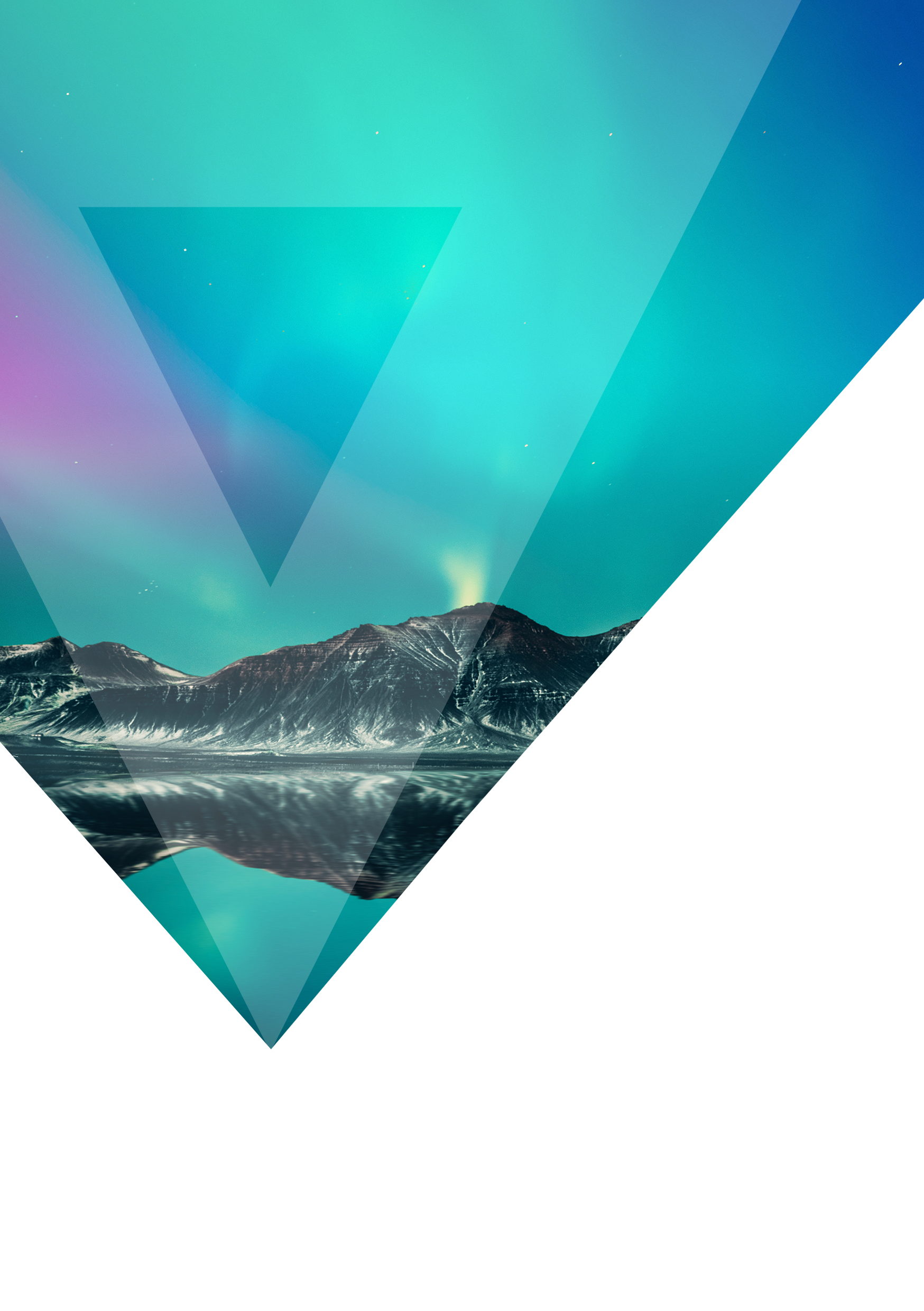 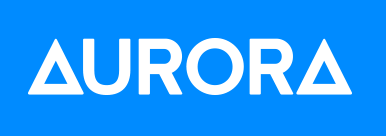 Short-term Research Secondments for Early-stage ResearchersSubmission FormFebruary 16, 2024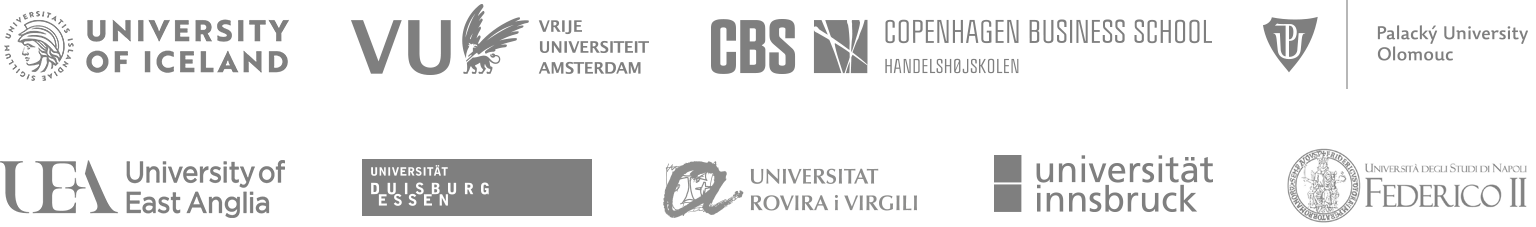 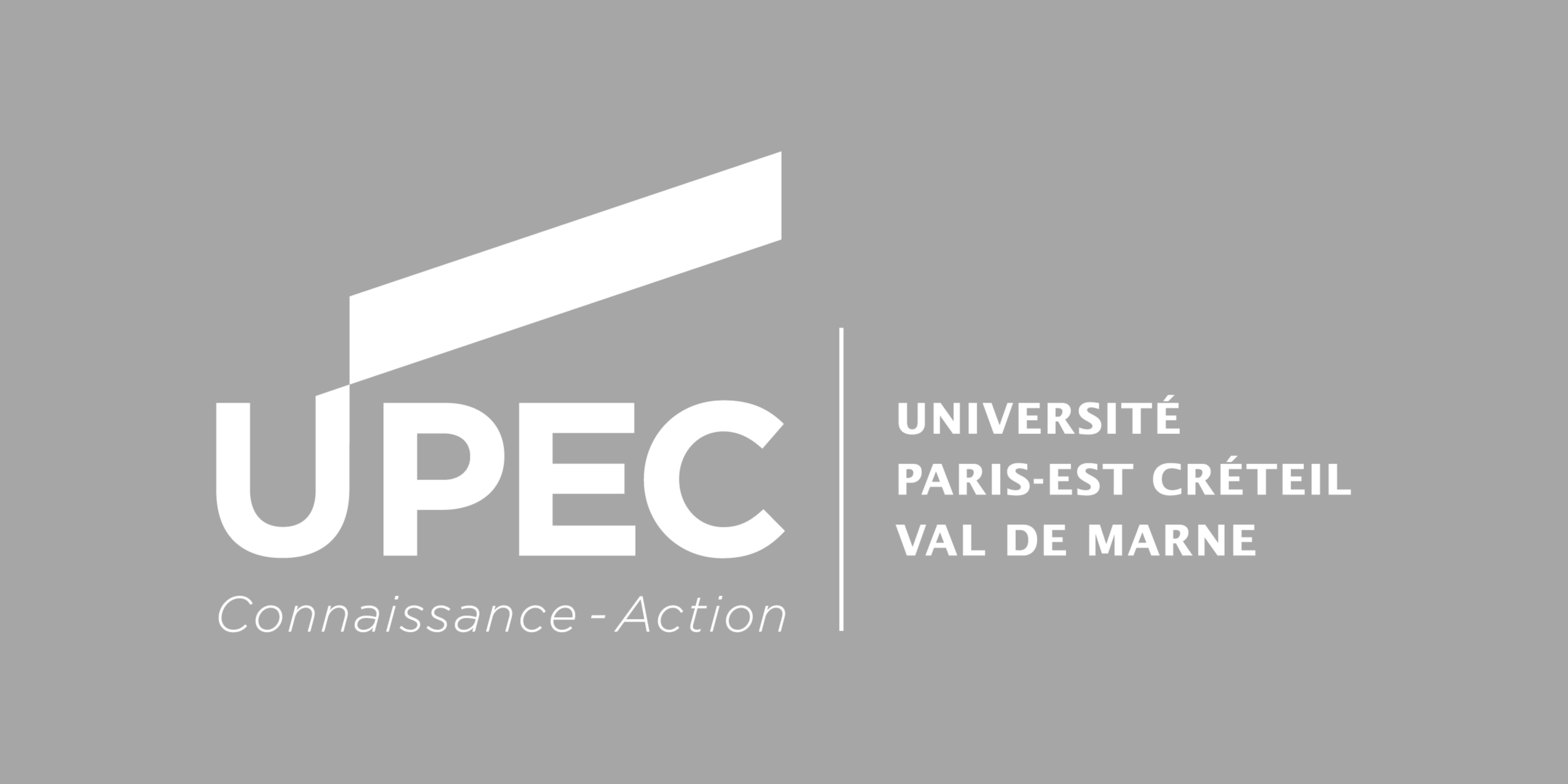 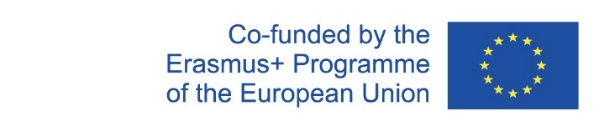 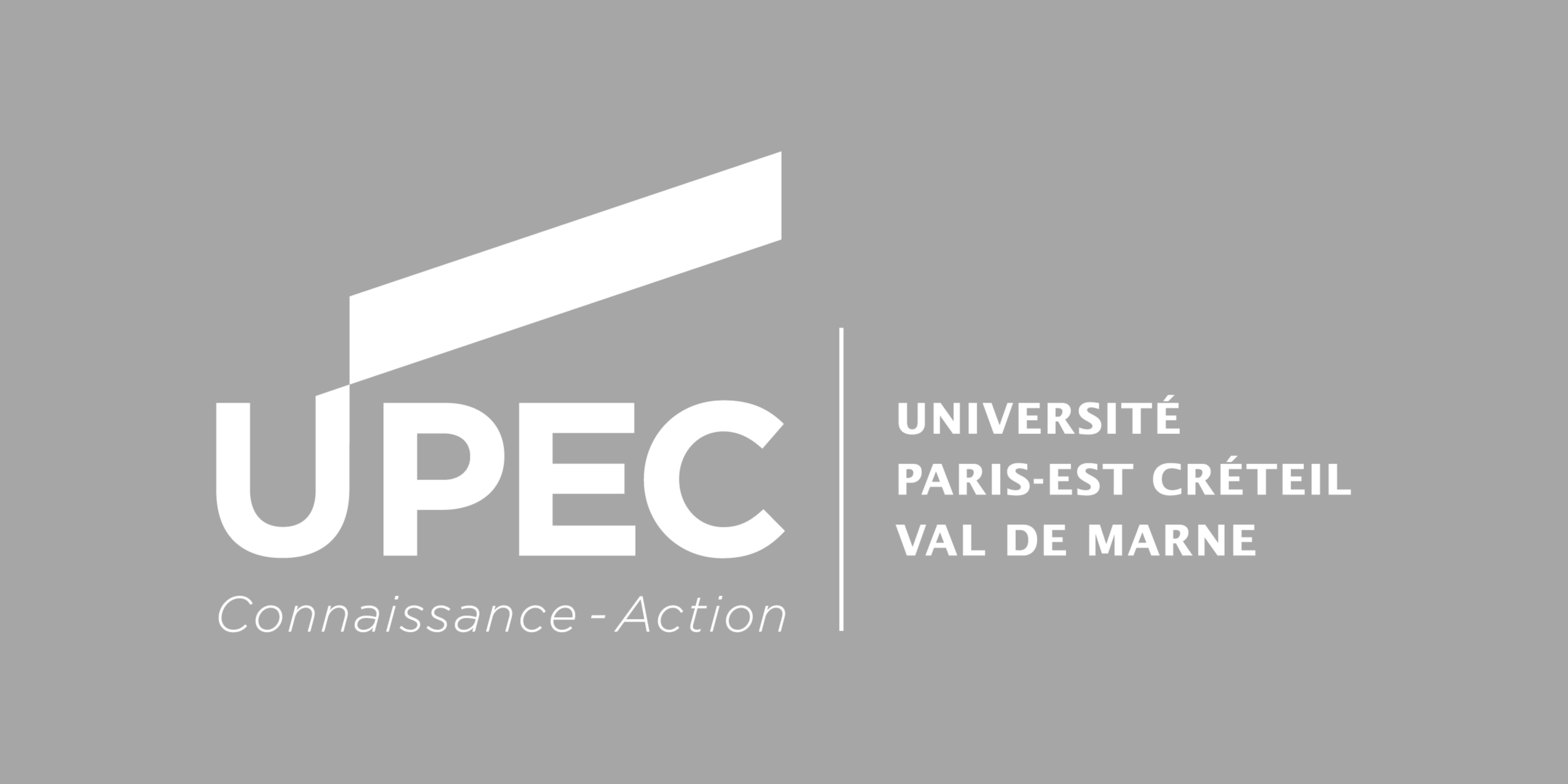 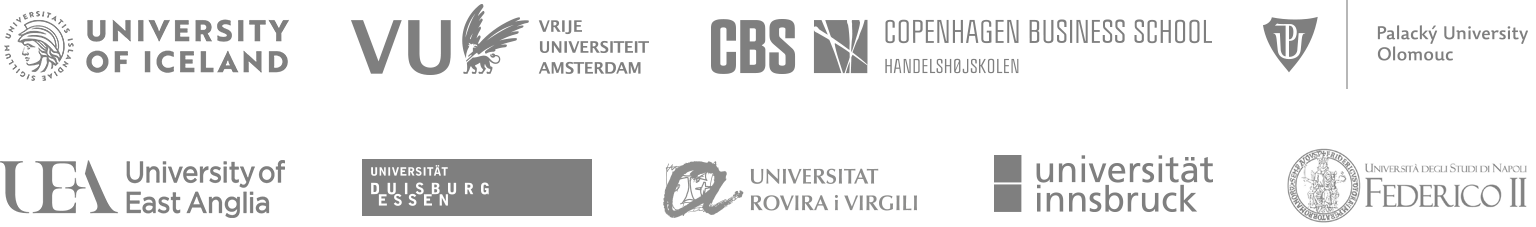 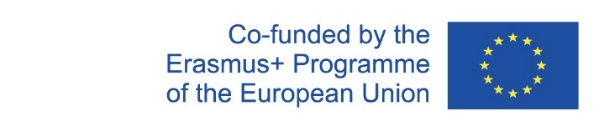 Submission form to be sent to aurora@u-pec.fr at latest on April 30, 2024  PROJECT IDENTIFICATION: Project title:Project acronym:EARLY-STAGE RESEARCHER: Name: Degree: University:Department / research unit:  Email:SUPERVISOR OF EARLY-STAGE RESEARCHER: Name: University:Department / research unit:  Email:Signature: HOST LABORATORY OR RESEARCH UNIT:Name of principal investigator: University:Department / research unit:  Email:OBJECTIVE: Please describe here the main objectives of the research secondment (< 2000 characters including spaces)DESCRIPTION:Please describe here the approaches you will choose to reach these objectives and give a work plan (different tasks, etc.) (<8000 characters including spaces). HOST LABORATORY OR RESEARCH UNIT: Please describe here why the host laboratory or research unit is especially qualified to host the early-stage researcher for the chosen topic (< 4000 characters including spaces). Make sure that the host laboratory has the capacity of hosting the researcher for the planned period. SUPERVISOR’S SHORT CV: (< 2000 characters including spaces)EARLY-STAGE RESEARCHERS: Please describe here the competence gain that the early-stage researcher will take through this secondment. How is this expected to benefit to his/her future career (< 4000 characters including spaces)EARLY-STAGE RESEARCHERS CV  (< 8000 characters including spaces) AURORA ADDED VALUES: Please give a convincing argumentation of the Aurora added value of the intended collaboration, in particular for community building (< 2000 characters including spaces).FUNDING ASKED TO AURORA/ ADDITIONAL FUNDING SOURCES: Please justify here the budget you need to fulfill the project (travelling, and housing costs). Please contact your institutional coordinator to know the exact grant amount, before submission.  